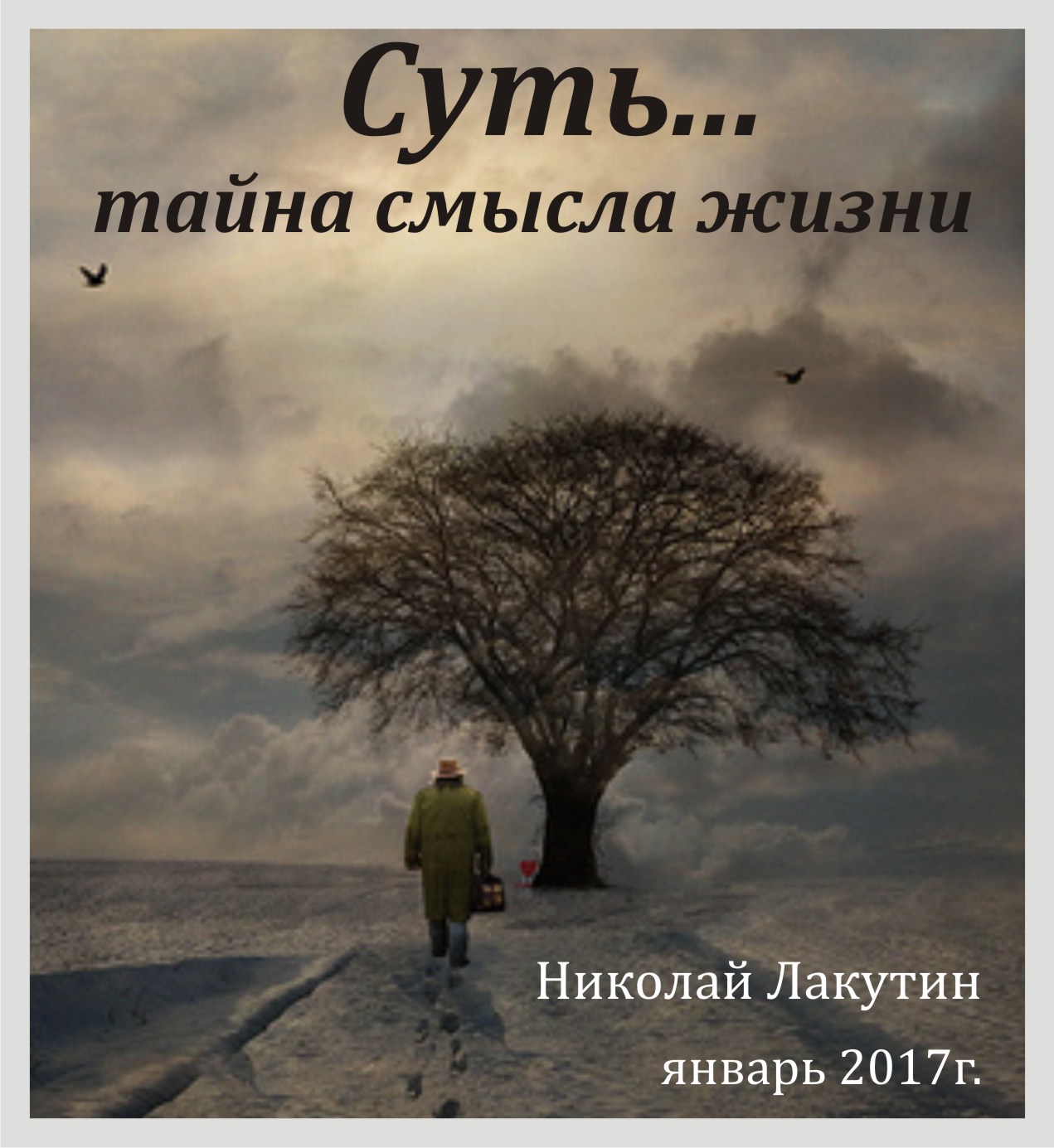 ВведениеДело в том, что я знаком с целыми учениями тибетских монахов и других уважаемых и почитаемых людей мира, которые абсолютно противоречат тому, о чём говорится в короткометражной книге "Суть. Тайна смысла жизни". Вполне допускаю, что я просто ещё не созрел для понимания той информации, которая пришла, но поделиться ей я обязан в любом случае...Это одна из немногих моих рукописей, с которой я НЕ СОГЛАСЕН. Я не разделяю содержание и уж тем более стоимость информации. Да, видимо, такое бывает, что автор не согласен с тем, что пишет. Немногие из Вас знают, что пишу я довольно специфически, кто не в курсе о чём я - можете подробности узнать в рукописи «Странный человек».«Суть. Тайна смысла жизни»Это было очередное видение. В ту ночь я видел много всего интересного, но особенно мне запомнился вот этот фрагмент:«Я долго ходил по разным местам Санкт – Петербурга (хотя раньше я там никогда не бывал), в компании очень знающего человека. Его уважал и почитал весь город, это чувствовалось во всём. Я и сам был весьма польщён тем, что имею честь присутствовать рядом с ним и слушать его рассуждения. И вот, как-то улавливая паузу между его рассуждениями один из присутствующих представителей высокого чина, задал вопрос:- «Скажите (он обратился по имени и отчеству, которого я не помню), а в чём же суть?»- «Суть всегда в проблеме!» - был дан однозначный утвердительный ответ».После этого меня выбросило из видения, возможно потому, что я всеми силами пытался сохранить обрывки в памяти, чтобы донести их до листа бумаги, осознавая, что узнал что-то очень важное.Суть всегда в проблеме… что бы это значило? Человек, или сущность, не важно кто это был, важно что это был кто-то, кто знает много больше всех «жителей города». Жители города – это жители планеты Земля. Кто этот господин – думаю, Вы и сами уже догадались. Но его знание, его сила и власть чувствовалось во всём. При этом от него совершенно не веяло опасностью, чувствовалось лишь невыразимое уважение и радость от одного его только присутствия.Суть всегда в проблеме….Речь шла о процессах мироздания, о жизни, о чем ещё можно было спрашивать «человека» такого уровня.Но сейчас, переводя данную информацию в строки, я понимаю, что большинство учений мира говорят об обратном. Я знаю немало сообществ и духовных лидеров, посвятивших свои жизни тайне смысла жизни, и все они пришли к тому, что смысл в том, чтобы жить в счастье!!! Познать счастье, познать себя!!! Быть счастливыми. В двух словах этого не объяснить, но важно то, что парадигма кардинально меняется.Справедливости ради, должен сказать, что проблемы – это неотъемлемая часть жизни каждого из нас. Проблемы преследуют нас всю жизнь независимо от того, кем мы являемся, как себя ведём и в каких социальных кругах общаемся и состоим. Я не могу пока в полной мере согласиться с тем,  что  смысл нашей жизни, как и всего прочего в проблемах, в проблеме, если быть более точным. Но то, что по средствам проблем мы получаем опыт – это истина. То что проблема – это самый эффективный и действенный способ сподвигнуть человека на что-либо – это тоже правда, когда нам комфортно и всё хорошо мы не шевелимся…я пока не понял в полной мере этой короткой но чрезвычайно ёмкой фразы… но она очень похожа на правду, которая как всегда лежит на поверхности, но не попадается на глаза…Суть всегда в проблеме…